Appel à projet 2023-4DIM PAMIRPatrimoines matériels – innovation, expérimentation et résilienceFichier de signatures1. Jusqu’au 2 mars 2023, dépôt du fichier de signatures : https://pamir-aap23-4.sciencescall.org/2. Du 3 mars au 3 avril 2023, envoi du fichier de signatures à : pamir-admin@groupes.renater.fr Contact : pamir-admin@groupes.renater.frAcronyme du projetSignaturesChaque personne, chaque direction de laboratoire/institution/acteur socio-économique et un·e de leur représentant·e légal·e, indiqué·es dans le tableau « Identification du/des (co)porteur·ses et du/des partenaires » du dossier scientifique, signent ci-dessous.Si le projet est soutenu, le partenariat du projet respecte tous les engagements indiqués dans le texte d’orientation, de même que les engagements en matière de science ouverte.Tout dossier incomplet (projet, photo, signatures, noms d’expert·es, pièces annexes le cas échéant) et le non-respect des dates de l’AAP rend le projet inéligible.Vous ajoutez autant de lignes que nécessaire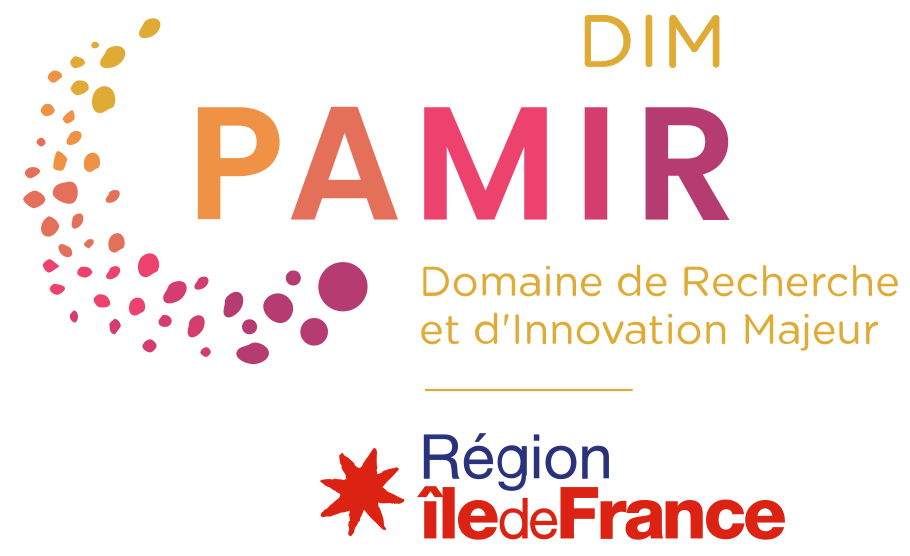 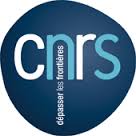 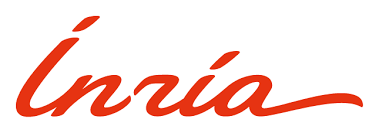 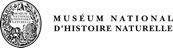 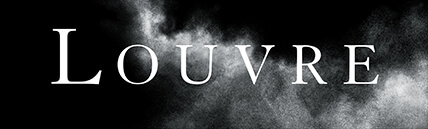 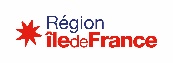 Prénom NOMdu/de la porteur·se scientifiquedu projetDate et SignaturePrénom NOMdu/de la Directeur·trice du/de la porteur·se scientifique du projetDate et SignaturePrénom NOMdu/de la représentant·e légal·ede l’établissement gestionnaire de la subventionDate et SignaturePrénom NOM du/de la coporteur·se du projetDate et SignaturePrénom NOMdu/de la Directeur·trice du/de la coporteur·se du projetDate et SignaturePrénom NOMdu/de la représentant·e légal·ede l'établissementdu/de la coporteur·se du projetDate et SignaturePrénom NOMdu Partenaire 1Date et SignaturePrénom NOMdu/de la Directeur·trice du Partenaire 1Date et SignaturePrénom NOMDu/de la représentant·e légal·ede l'établissementdu Partenaire 1Date et Signature